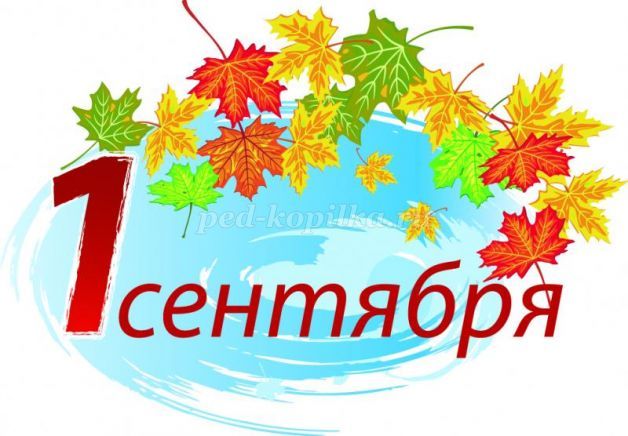 Сценарий развлечения  посвященного «ДНЮ ЗНАНИЙ»для старших и подготовительных групп ГБОУ прогимназии «Эрудит».Муз.руководитель Пархоменко В.В.Муз.руководитель Чибирова Д.Л.Цель: создание радостной и весёлой атмосферы праздника.
Описание: сценарий написан для детей старших, подготовительных групп. Праздник проводится в музыкальном зале, для нескольких групп, оформленном разноцветными шарами. Сценарий может быть полезен музыкальным руководителям, воспитателям, родителям.Действующие лица: Ведущий, Василиса, Иванушка–взрослые. 
Ход праздника: Ведущий: Здравствуйте взрослые! Здравствуйте дети! Сегодня удивительный и прекрасный праздник – День знаний. Этот день открывает учебный год. Пусть он будет для вас увлекательным, интересным, принесёт новые знания и открытия, новых друзей!
1 реб. Закончилось лето и осень настала,
И раньше темнеть на улице стало.
Мы в садик спешим по лужам, в сапожках,
Мне весело вроде и грустно немножко.
Но издали вижу своих я друзей,
И сразу становится мне веселей!2 реб.  Птицы улетают все на юг не зря,
Осень наступает – 1 сентября!
Дети идут в школу, чуть взошла заря,
Ведь сегодня праздник – 1 сентября!
Я почти все знаю буквы букваря,
Через год все выучу к 1 сентября!3 реб. Я вырасти скорей хочу, чтобы взрослым быть.
Чтоб, как старшая сестра, в 1 класс ходить.
Чтобы мелом на доске буквы выводить
И пятерки в дневнике маме приносить.
Чтобы знать все города, страны и моря.
Чтобы старшая сестра гордилась мной всегда!4 реб. Листья золотые падают, летят,
Листья золотые устилают сад.
Много на дорожках листьев золотых,
Мы букет хороший сделаем из них,
Мы букет поставим посреди стола,
Осень золотая в гости к нам пришла.Исполняется песня  «Листопад».  Ведущая: Осень удивительное время года. Она радует нас урожаем овощей и фруктов, теплыми деньками, яркими красками осенней листвы…а какие красивые осенью цветут цветы!!! В нашем саду тоже растут цветы небывалой красоты!

Танец « Жучков и цветочков»
Дети читают стихи про первоклассников.Исполняется песня «Учиться надо весело» под.грВходит Василиса Премудрая, у неё печальный вид.
Ведущий: Здравствуй, Василиса Премудрая, что ты печальная такая, какое горе с тобой приключилось?

Василиса: Да вот день-то какой сегодня – все в школу идут, уму – разуму учиться, разным премудростям Вот  и ваши дети красивые стихи о школе рассказывали, да песни веселые пели.. А Иванушка, не хочет учиться. Всё при нём: статный, красивый, сильный, но неграмотный (плачет). Ну что с ним будешь делать?

Под музыку появляется Иванушка, оглядывается вокруг.
Иванушка: Ух ты, народу сколько! Ребятишки нарядные все! А что это вы здесь собрались?
Василиса: Эх, Иванушка, ничего-то ты не знаешь….Праздник сегодня!
Иванушка: Да ну? Какой?
Василиса: Дети, подскажите Иванушке, какой сегодня праздник.

Дети: День знаний!

Иванушка: Да я про такой праздник слыхом не слыхивал. Именины знаю, Рождество знаю, а этого праздника что-то не припоминаю.
Василиса: Иванушка, сегодня первый день учебного года. В этот день дети идут в школу.
Иванушка: В школу, значит, идут! Ну, мне школа ни к чему….Я и без школы всё знаю, всё умею. Смотрите, какая у меня мускулатура, а силищи – 
хоть отбавляй! Я сильный да красивый!
Василиса: А ведь ты про самое главное забыл – про ум. Есть такая пословица: встречают по одёжке, провожают по уму.
Иванушка: А кто говорит, что у меня нет ума? Сколько хочешь – могу поделиться!

Василиса: А ну-ка сосчитай, сколько ребят пришло на праздник?
Иванушка: (считает по пальцам, сбивается). Ну, это мне трудную задачку задала, Василиса, - у меня так и пальцев не хватит.
Василиса: Ох, Иванушка, стыд-то какой! Вот смотри как ребята умеют.
Иванушка: Подумаешь, велика беда – считать не умею. 

Игра «Соберись в кружок» 
Дети под музыку идут по кругу. На окончание музыки дети должны встать в кружки по столько человек, по сколько объявит Василиса (называет цифры от 1 до 6).

Иванушка: Зато я смекалистый. 
Да ладно вам, может, у меня весь ум в ноги ушёл! Вот смотрите…я сейчас покажу, какой я сильный и ловкий.Проводится игра-эстафета.
 Василиса: Учиться тебе надо! Силушка конечно у тебя имеется….а вот знаний в голове маловато… Видишь, даже дети знают больше, чем ты. Иди и учись! Вот и весь мой сказ! (отворачивается от Иванушки.)Иванушка: Правда твоя, Василисушка, мне и самому неучем быть надоело.  Василиса: Ребята, давайте поможем Иванушке – научим его тому, что сами умеем делать. Для начала мы тебя научим танцевать и играть.

 Исполняется танец «Вперед четыре шага»
Игра  
Иванушка: Значит так, Василиса! Идём покупать портфель, и эти, как их…учебники, вот! Хватит уже неучем ходить – пора в школу! И вам желаю в этом новом учебном году узнать много нового и интересного.
Василиса: Ой, ребятушки, низкий вам поклон, образумили Иванушку моего! Спасибо вам! Вот видите, ребята, какое мы с вами доброе дело сделали! Всё – таки знания – это великая сила.Ведущая: Мы очень рады, что помогли вам! Сегодня все школы приветливо распахнули двери для самых маленьких путешественников по стране знаний! Именно они сегодня самые ванные и желанные участики праздника. Давайте еще раз поздравим тех кто еще совсем недавно бежал детский сад, а сегодня важно с букетом шагает в школу, навстречу знаниям и новым победам!Исполняется песня «Первоклашки» Иванушка: Да здравствует День знаний! Ура!Ведущая: Так пусть же этот день будет всегда  мирным и светлым! Чтобы он был праздником, и никогда беда не коснулась наших детей. Пусть только радость сопровождает их в жизни. И пусть они всегда будут гордостью для своей семьи и своей страны!Исполняется песня о России.
 Ведущая: Всех воспитателей, всех малышей
С днем знаний сегодня мы поздравляем!
Давайте, детишки, учиться скорей,
Мы столько всего наконец-то узнаем!

Ответим на все «почему» и «зачем»,
И будем сей мир познавать мы играя,
Чтобы потом говорили вы всем:
«Я это из детского садика знаю»!
 Звучит музыка, дети выходят из зала.